		LAHJAKIRJA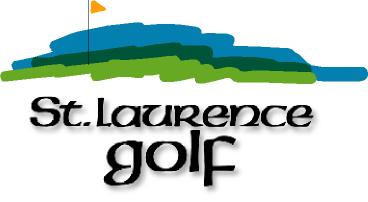 LAHJOITTAJAN NIMI:		Henkilötunnus:Osoite:		LAHJANSAAJAN NIMI:		Henkilötunnus:Osoite:LAHJANSAAJAN SUHDE LAHJOITTAJAAN: LAHJA / ARVO		St. Laurence Golf osake numero: ______________LAHJOITUS		Annan lahjansaajalle yllä mainitun lahjan.OMISTUS- JA HALLINTAOIKEUS		Omistus- ja hallintaoikeus lahjan kohteeseen siirtyy lahjakirjan allekirjoituksin.LAHJAVERO	Lahjansaaja vastaa lahjaveron maksamisesta. Lahjansaajan tulee tehdä lahjaveroilmoitus lahjoituksen johdosta kolmen kuukauden kuluessa tästä päivästä.PÄIVÄYKSET JA ALLEKIRJOITUKSET		Paikka ja päivämääräAllekirjoitus:______________________		Nimi: (Lahjoittaja)		Tämän lahjan otan kiitollisuudella vastaan. Aika ja paikka kuten edellä.Allekirjoitus:______________________		Nimi: (Lahjansaaja)TODISTAJAT		______________________		______________________		Nimi:			Nimi: